dr Dejan Miljanović 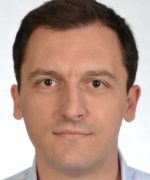  docentBibliografijaKnjige-Radovi u časopisima•	D. Miljanović, M. Potrebić, D. V. Tošić, “Design of microwave multibandpass filters with quasilumped resonators”, -Mathematical Problems in Engineering, vol. 2015, article ID 647302, 14 pages, 2015, (IF2013=1.082) (DOI: 10.1155/2015/647302, Print ISSN: 1024-123X, Online ISSN: 1563-5147).[online] http://www.hindawi.com/journals/mpe/2015/647302/cta/•	D. Miljanović, M. Potrebić, D. V. Tošić, Z. Stamenković, “Design of miniaturized bandpass filters using quasi-lumped multilayer resonators”, -Journal of Circuits, Systems and Computers, vol. 23, no. 6, pp. (1450083) 1–21, 2014. (IF2013=0.330) (DOI: 10.1142/S0218126614500832, Print ISSN: 0218-1266, Online ISSN: 1793-6454),[online] http://www.worldscientific.com/doi/abs/10.1142/S0218126614500832•	D. Miljanović, M. Potrebić, D. V. Tošić, “Projektovanje filtra propusnika opsega učestanosti sa kvazi-koncentrisanim rezonatorima korišćenjem zamjenske šeme”, -Tehnika, vol. 69, no. 3, pp. 459–465, 2014. (ISSN: 0040-2176, UDC: 621.372.544).[online] http://www.sits.org.rs/include/data/docs1093.pdfRadovi na konferencijama	S. Grković, D. Miljanović, S. Stefanovski, M. Potrebić, D. V. Tošić, “WIPL-D modelovanje višeslojnog filtra sa interdigitalno spregnutim uvodnicima”, -Proc. 21st Telecommunications Forum (TELFOR 2013), Belgrade, Serbia, November 26–28, 2013, pp. 900–903. (DOI: 10.1109/TELFOR.2013.6716376, Print ISBN: 978-1-4799-1419-7)[online] http://ieeexplore.ieee.org/xpl/articleDetails.jsp?tp=&arnumber=6716376&queryText%3D10.1109%2FTELFOR.2013.6716376D. Miljanović, M. Potrebić, D. V. Tošić, Z. Stamenković, “Feeder realization for quasi-lumped multilayer resonators with low Q-factor”, -Proc. 11th WSEAS International Conference on Circuits, Systems, Electronics, Control & Signal Processing (CSECS '12), Montreux, Switzerland, December 29–31, 2012, pp. 63–68. (ISBN: 978-1-61804-146-3) [online] http://www.wseas.us/e-library/conferences/2012/Montreux/ACSAM/ACSAM-09.pdfD. Miljanović, M. Potrebić, D. V. Tošić, “Faktor dobrote kvazi-koncentrisanog višeslojnog rezonatora sa induktivnim uvodnikom”, -Proc. 20th Telecommunications forum (TELFOR 2012), Belgrade, Serbia, November 20–22, 2012, pp. 1139–1142.(DOI: 10.1109/TELFOR.2012.6419412, Print ISBN: 978-1-4673-2983[online] http://ieeexplore.ieee.org/xpl/articleDetails.jsp?tp=&arnumber=6419412&queryText%3D10.1109%2FTELFOR.2012.6419412D. Miljanović, M. Potrebić, D. V. Tošić, “Zamjenske šeme spregnutih mikrotalasnih kvazi-koncentrisanih rezonatora”, -Zbornik XIII međunarodnog naučno-stručnog simpozijuma INFOTEH-JAHORINA 2014, Jahorina, Bosna i Hercegovina, Mart 19–21, 2014, vol. 13, str. 471–475. (ISBN: 978-99955-763-3-2)[online] http://infoteh.etf.unssa.rs.ba/zbornik/2014/radovi/KST-3/KST-3-1.pdf D. Miljanović, M. Potrebić, D. V. Tošić, “Realizacije uvodnika za višeslojni rezonator sa širokim opsegom vrijednosti Q-faktora”, -Zbornik 57. konf. ETRAN, Zlatibor, Srbija, 3–6 jun, 2013, str. MT 3.5. 1–4. (ISBN: 978-86-80509-68-6)[online] http://etran.etf.rsD. Miljanović, M. Potrebić, D. V. Tošić, “Mikrotalasni filtar realizovan u višeslojnoj tehnici sa kapacitivno spregnutim uvodnikom”, -Zbornik XII međunarodnog naučno-stručnog simpozijum INFOTEH-JAHORINA 2013, Jahorina, Bosna i Hercegovina, Mart 20–22, 2013, vol. 12, str. 434–438. (ISBN: 978-99955-763-1-8)[online] http://infoteh.etf.unssa.rs.ba/zbornik/2013/radovi/KST-3/KST-3-3.pdfĐ. Mirković, D. Miljanović, M. Potrebić, D. V. Tošić, “Modelovanje mikrotalasnog filtra sa kvazi-koncentrisanim rezonatorima u softveru WIPL-D”, -Zbornik 56. konf. ETRAN, Zlatibor, Srbija, 11–14 jun, 2012, str. MT2.6. 1–4. (ISBN: 978-86-80509-67-9) [online] http://etran.etf.rsD. Miljanović, “Sigurnost VoIP-a, opasnosti, mjere i rješenja”, in Proc. 20th Telecommunications forum (TELFOR 2006), Belgrade, Serbia, November 21–	23, 2006. pp. 103-106.Email adresa:Email adresa:miljande@teol.netmiljande@teol.net